Elterninformation für Dezember         					                       1. Dezember 2018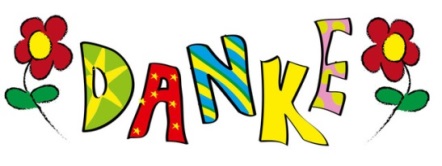 Ein herzliches Dankeschönan den Elternverein für den Ankauf von 2 Tablets für die 2. Klassean alle Familien, die sich an der Aktion „Christkindl aus der Schuhschachtel“ beteiligt habenan alle Eltern der 2. Klasse für die kulinarische Unterstützung am Elternsprechtag und an die Eltern, die dafür gespendet habenan alle Eltern, die eine Buchpatenschaft für ein neues Buch aus unserer Bücherei übernahmen.Folgende Beträge erlaube ich mir vom Konto abzubuchen:				   	                                  Vorweihnachtliche Grüße!  Bitte abschneiden, unterschreiben und beim Klassenlehrer abgeben!Ich habe die Elterninformation  gelesen und die Termine zur Kenntnis genommen!Name des Kindes:___________________________________________________, Klasse __________________ Unterschrift der Erziehungsberechtigten: _________________________________________________________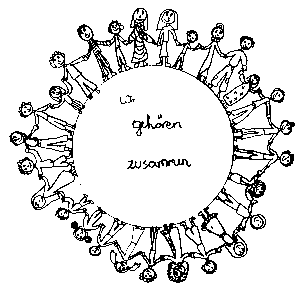 Volksschule Zell an der Pram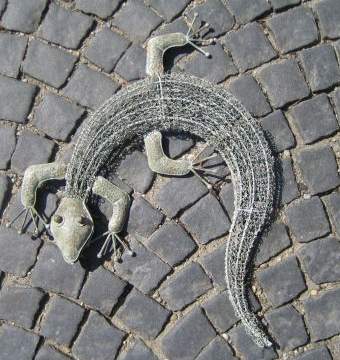 GeKoWir gehören zusammenGeKo4755 Zell an der Pram, Bgm.Felix Meier-Str.1                    Bezirk Schärding, Oberösterreich fon und fax:   07764/8478                                                                    Schulkennzahl: 414371E-Mail:           vs.zell.pram @ gmail.com                                           www.volksschule-zell.atGeKoDas ist losam/umam/umAdventkranzweihe in der SchuleMo3. Dezember um 7.50 UhrHaltungs- und Bewegungsberatung mit Bettina Hager mit allen KlassenMo3. Dezember und 4 weitere MontageNikolausbesuch in den Klassen 1 und 2Do6. DezemberSchulautonom freiFr7. Dezember2. Elternvereinssitzung: Alle Klassenelternvertreter und Stellvertreter sind dazu herzlich eingeladen.Mi12. Dezember um 19.30 Uhrim Gasthof WohlmuthTag der offenen Tür in der NMS Riedau für die 4ab KlassenFr14. DezemberWeihnachtsfeier im Altenheim: Die Kinder der 4ab Klassen gestalten die Weihnachtsfeier für die Bewohner des AltenheimsMi19. DezemberWeihnachtsfeier in der Schule: Alle sind sehr herzlich eingeladen!   Do20. Dezember um 18.00 UhrWeihnachtsgottesdienst Fr21. Dezember um   9.00 UhrDer Unterricht endet nach dem Weihnachtsgottesdienst für alle Kinder um 11.45 Uhr!Der Unterricht endet nach dem Weihnachtsgottesdienst für alle Kinder um 11.45 Uhr!Der Unterricht endet nach dem Weihnachtsgottesdienst für alle Kinder um 11.45 Uhr!Schulbeginn im neuen JahrMo7. Jänner 2019Weihnachtskartenje nach BestellungSchulmilch für November Milch  /  K, ACE, J, H10,00 / 14,00 €